附件1：教师资格证相近限定英语：英语、外语教师资格证科学：科学、物理、化学、生物、自然教师资格证社会：社会、历史、政治、思想政治、地理教师资格证信息：信息、计算机、信息技术教师资格证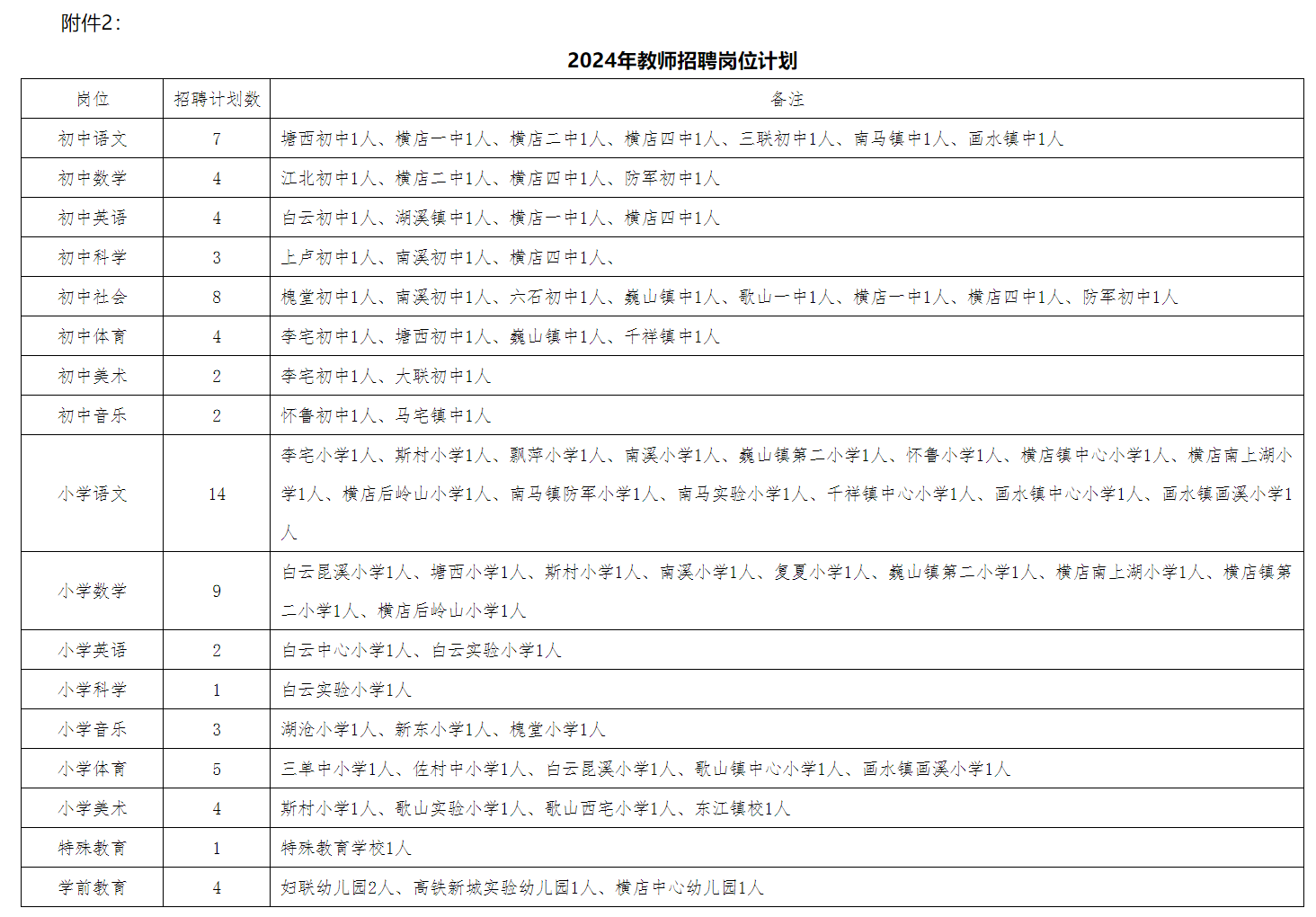 